УТВЕРЖДАЮ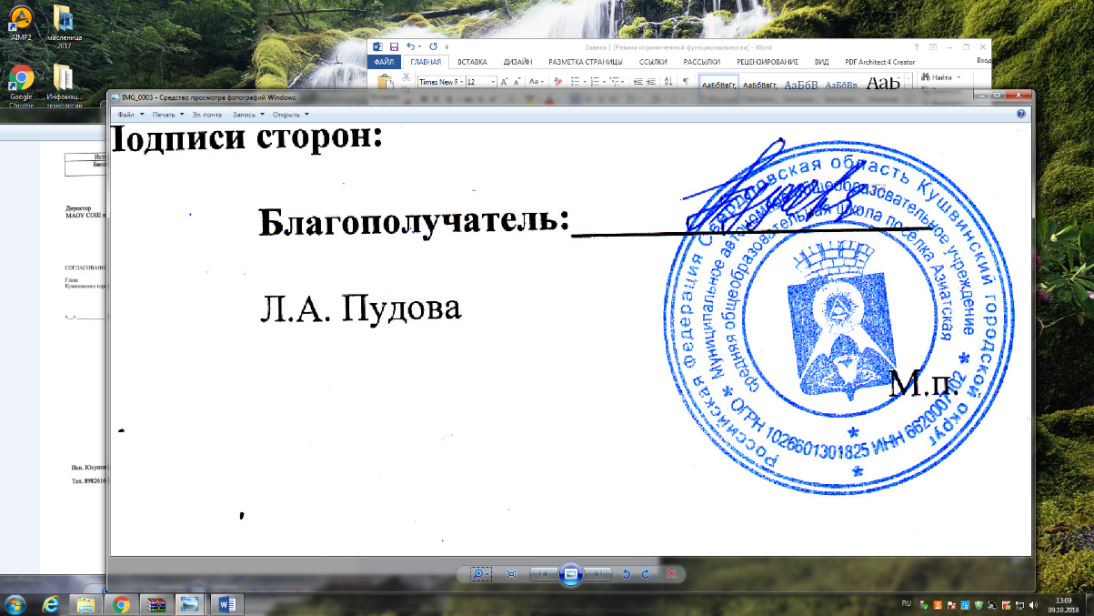 Директор школы ___________________ Л.А. ПудоваПоложение  о питании сотрудников МАОУ СОШ пос. АзиатскаяI. ОБЩИЕ ПОЛОЖЕНИЯ1.1. Настоящее Положение разработано в соответствии с требованиями Федерального Закона «Об образовании в Российской Федерации» от 29 декабря 2012 года.   Пункт 15 части третьей статьи 28 к компетенции образовательной организации в установленной сфере деятельности относит создание необходимых условий для охраны и укрепления здоровья, организации питания обучающихся и работников образовательной организации.          В соответствии со статьями 22, 223 Трудового кодекса Российской Федерации  ТК РФ работодатель обязан обеспечивать бытовые нужды работников. В этих целях работодателем по установленным нормам оборудуются помещения для приёма пищи;В соответствии с Пунктом 1.  «Положения об особенностях режима рабочего времени и времени отдыха педагогических и других работников образовательных учреждений» (утв. приказом Министерства образования и науки РФ от 27 марта 2006 г. N 69) предусмотрено, что для педагогических работников, выполняющих свои обязанности непрерывно в течение рабочего дня, перерыв для приема пищи не устанавливается. Работникам образовательного учреждения обеспечивается возможность приема пищи одновременно вместе с обучающимися   или отдельно в специально отведенном для этой цели помещении.1.2. Основными задачами при организации питания в школе, являются:содействие решению кадровой проблемы;сохранение здоровья работников в процессе трудовой деятельности; социальная поддержка работников образования;обеспечение качества предоставляемых образовательных услуг населению;гарантированное качество и безопасность питания и пищевых продуктов, используемых в питании;предупреждение (профилактика) среди обучающихся инфекционных и неинфекционных заболеваний, связанных с фактором питания;пропаганда принципов здорового и полноценного питания.2. Организация питания работников  МАОУ СОШ пос. Азиатская2.1.  Сотрудники МАОУ СОШ пос. Азиатская  имеют право на получение  завтрака или обеда, исходя из норм потребления продуктов питания на одного обучающегося  в день (без права выноса).   Питанием обеспечиваются все категории работников за счет собственных средств и работающих в этот день.2.2. Сотрудники МАОУ СОШ пос. Азиатская получают горячее питание в соответствии с ежедневным меню для обучающихся.2.3. Сотрудники  по желанию могут обедать вместе с обучающимися или отдельно в специально отведенном для этих целей помещении.3. Настоящее Положение определяет:-       общие принципы организации питания сотрудников;-       порядок организации питания в школе;-       порядок осуществления контроля по организации питания; Настоящее Положение является локальным нормативным актом и утверждается директором школы.4. Начисление и порядок оплаты за питание сотрудников в  организации 4.1. Бухгалтерский учет расходов на питание сотрудников МАОУ СОШ пос. Азиатская ведется  МКУ «Ресурсный центр»  в соответствии с договором, заключенным с МАОУ СОШ пос. Азиатская.4.2. Начисление суммы оплаты за питание производится на основании табеля учета дней питания сотрудников. Табель о получающих питание сотрудниках предоставляется в МКУ «Ресурсный центр»в конце каждого месяца.4.3.  Оплата питания сотрудниками производится   путем удержания средств через  бухгалтерию  ежемесячно согласно табеля питания.4.4. МКУ «Ресурсный центр»     ведет учет расхода продуктов и получения денег за питание сотрудников МАОУ СОШ пос. Азиатская.